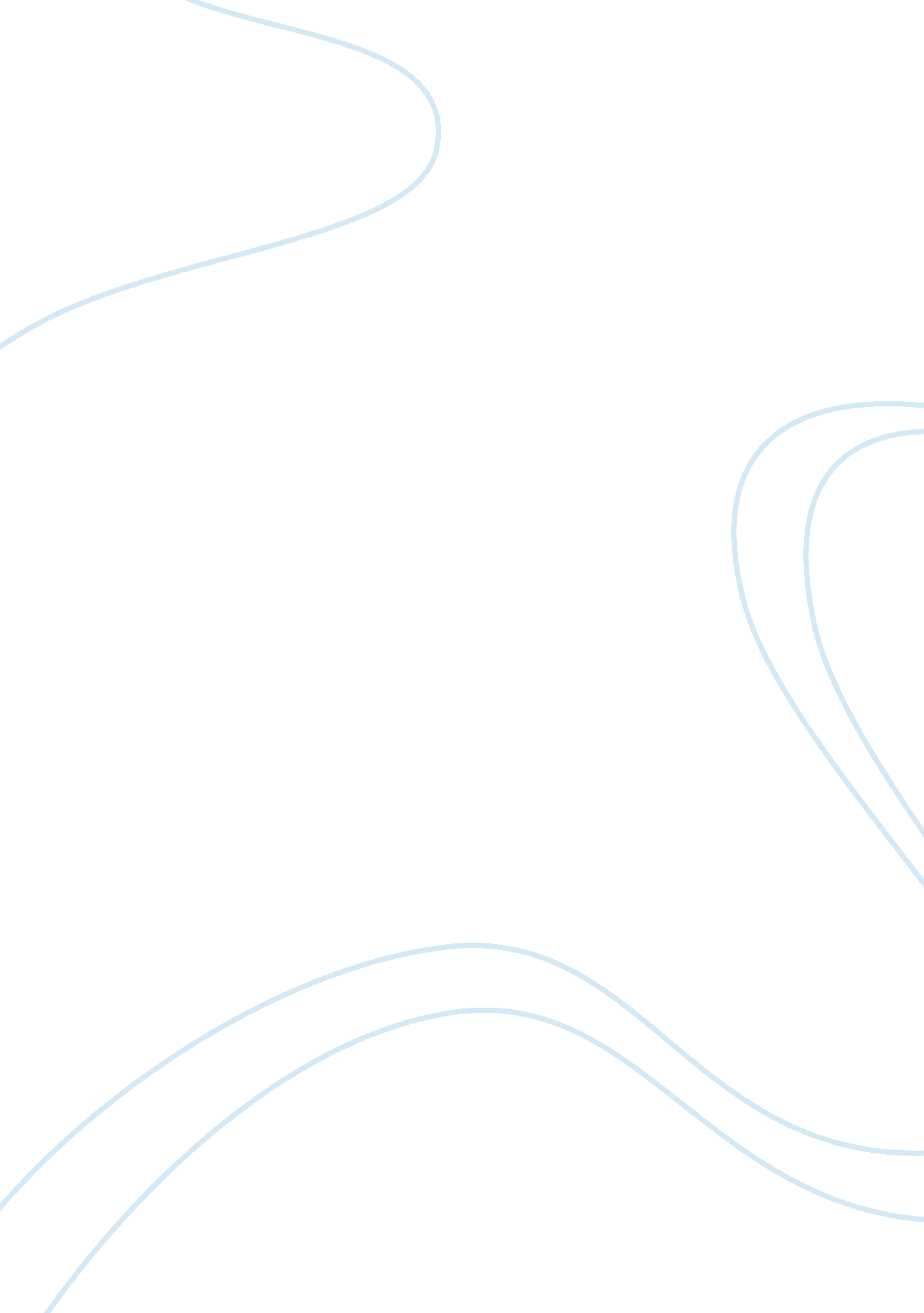 Example of essay on externship interviewMedia, Interview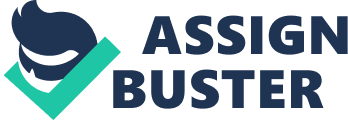 My externship interview was very professional. I arrived early for the interview, demonstrating my punctuality and my eagerness to secure the externship. I believe showing up early makes a very positive impression with employers. It demonstrates I am serious and respectful. I came prepared for the interview with a folder with all the pertinent documents needed for the interview. These included academic documents (transcripts and recommendations) as well as work samples from courses I have taken. This showed my organization and attention to detail, which is very desirable by employers. I spent time during the interview drawing attention to specific examples in my documentation. Employers often do not have time to review everything in an applicant’s file so it is important to draw their attention to the highlights of your credentials. 
Appearance is also important in an interview. Your appearance can convey a lot of qualities that might be overlooked in a resume or brief verbal exchange. First impressions are very important and communicate a great deal about the character of an individual. Attention to personal appearance communicates that an individual is serious about the position and responsible. The clothes I selected were very professional and stylish. I wore a black shirt and white shirt with a burgundy jacket. I wore nude stockings and black shoes and a black purse. My jewelry was understates, a simple pearl necklace and stud earrings accompanied by light makeup. Employers are interested in a candidate’s appearance because employees are the representation of the company and of course the company wants to represent a strong and classy image to their clients. 
In addition to answering the questions posed to me by the interviewers, I also asked a few questions. First, I asked about the responsibilities of the position. I was interested to discover what they were expecting for their externship employees. This question was very revealing and provided me more information about the position than the job description provided. The answer given by my interviewer was revealing. The interviewer responded with the following, “ the job is never the same any day.” You never know what is going to happen when you show up at work every day. This is exciting but also challenging. A job like this keeps you present and awake as well as humble. 
My second question regarded what prior externship employees did after leaving their program. I believe this question demonstrated my seriousness for my career progression. They responded that all their externship employees went on to very rewarding careers in all different sectors of healthcare. It also provided me information about how beneficial this program would be for my career. This way I would have reasonable expectations upon completion of the program. 
My third question was of a more personal nature. I inquired why the interviewers enjoyed their job and their professional field. The interviewers were unanimous in their response. They were all very passionate about participating in patient care. I believe this question showed my eagerness for finding the right fit for my aspirations and desires as well as showed the interviewers some respect and personal attention. 
The final topic of the interview concerned my desire to be a Medical Assistant. I was asked why I wanted to be a Medical Assistant. I described my passion for healthcare and for taking care of others. I was very passionate in my response that this is my life’s calling not just a job. I shared with them personal experiences from my life where healthcare workers made a positive impact in the way myself and my family has dealt with difficult medical conditions and emergencies. This particular aspect of healthcare is of paramount importance to me. Healing is not only the medicine, but also the support of the healthcare workers treating a patient. Another important aspect of this part of the interview concerned how I respond to conflict. In response, I described my philosophy of working in harmony, avoiding conflict whenever possible. 
Overall, I believe my interview was very positive and a fantastic learning experience. I hope they seriously consider my externship application and recognize that I am a serious, driven, talented and passionate applicant. 